Universidad de Chile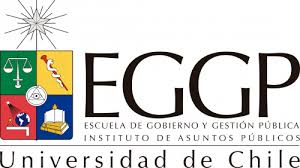 Escuela de Gobierno y Gestión PúblicaCarrera de Administración PúblicaAsignatura: Contabilidad GubernamentalProf. Felipe Malgüe T.Ejercicio Práctico Norma Internacional de Contabilidad del Sector Público Núm. 12 (NICSP12)Tarjetas de Existencia CENABASTCaso Práctico:Usted es el encargado de las existencias en CENABAST, por lo que debe mantener el registro actualizado de los productos que en esta entidad se manejan. Por lo anterior, su deber es realizar las Tarjetas de Existencia de los siguientes productos, bajo método FIFO, LIFO y PMP, siguiendo estrictamente lo señalado en la NICSP 12.Producto OmeprazolInventario Inicial: 30.000 unidades a un precio unitario de $300.-Compra de 45.000 unidades a un precio unitario de $400.-Compra de 30.000 unidades a un precio unitario de $600.-Venta de 50.000 unidades.Compra de 100.000 unidades a un precio unitario de $350.-Venta de 10.000 unidades.Venta de 30.000 unidades.Donación efectuada a la República de Haití de 60.000 unidadesVenta de 1.000 unidadesCompra de 20.000 unidades a un precio unitario de $500.-Producto MetforminaInventario Inicial: 150.000 unidades a un precio unitario de $600.-Venta de 40.000 unidades.-Compra de 60.000 unidades a un precio unitario de $1.200.-Compra de 50.000 unidades a un precio unitario de $900.-Venta de 100.000 unidades.Venta de 20.000 unidades.Compra de 30.000 unidades a un precio unitario de $800.Recepción de Donación de Laboratorio Chile, de 100.000 unidades, valorizadas en $500.- por unidadCompra de 20.000 unidades a un precio unitario de $1.000.-Venta de 90.000 unidades.Producto EnalaprilInventario Inicial: 1.000 unidades a un precio unitario de $3.000.-Compra de 4.500 unidades a un precio unitario de $4.000.-Compra de 3.000 unidades a un precio unitario de $6.000.-Venta de 5.000 unidades.Compra de 10.000 unidades a un precio unitario de $3.550.-Venta de 1.000 unidades.Venta de 3.000 unidades.Venta de 1.000 unidadesCompra de 2.000 unidades a un precio unitario de $5.000.-Venta de 500 unidades.Producto PerenterylInventario Inicial 80.000 unidades a un precio unitario de $390.-Compra de 200.000 unidades a un precio unitario de $350.-Venta de 150.000 unidades.Compra de 10.000 unidades a un precio unitario de $500.-Venta de 100.000 unidades.Compra de 50.000 unidades a un precio unitario de $450.-Venta de 60.000 unidades.Compra 200.000 unidades a un precio unitario de $300.-Venta de 150.000 unidades.Venta de 42.000 unidades.